Poniedziałek, 25.05.2020 r.Te cztery obrazki coś łączy. Tylko jeden z trzech pozostałych obrazków do nich pasuje. Znajdź go i zaznacz. Niżej wyjaśnij, dlaczego to właśnie ten obrazek pasuje.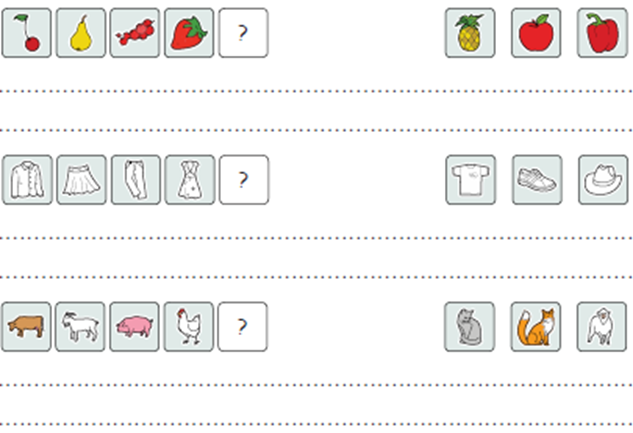 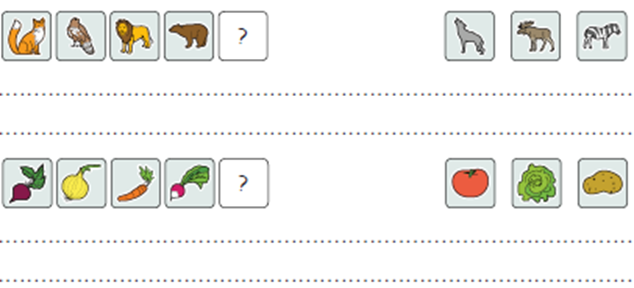 Odszukaj i połącz ze sobą identyczne kostki.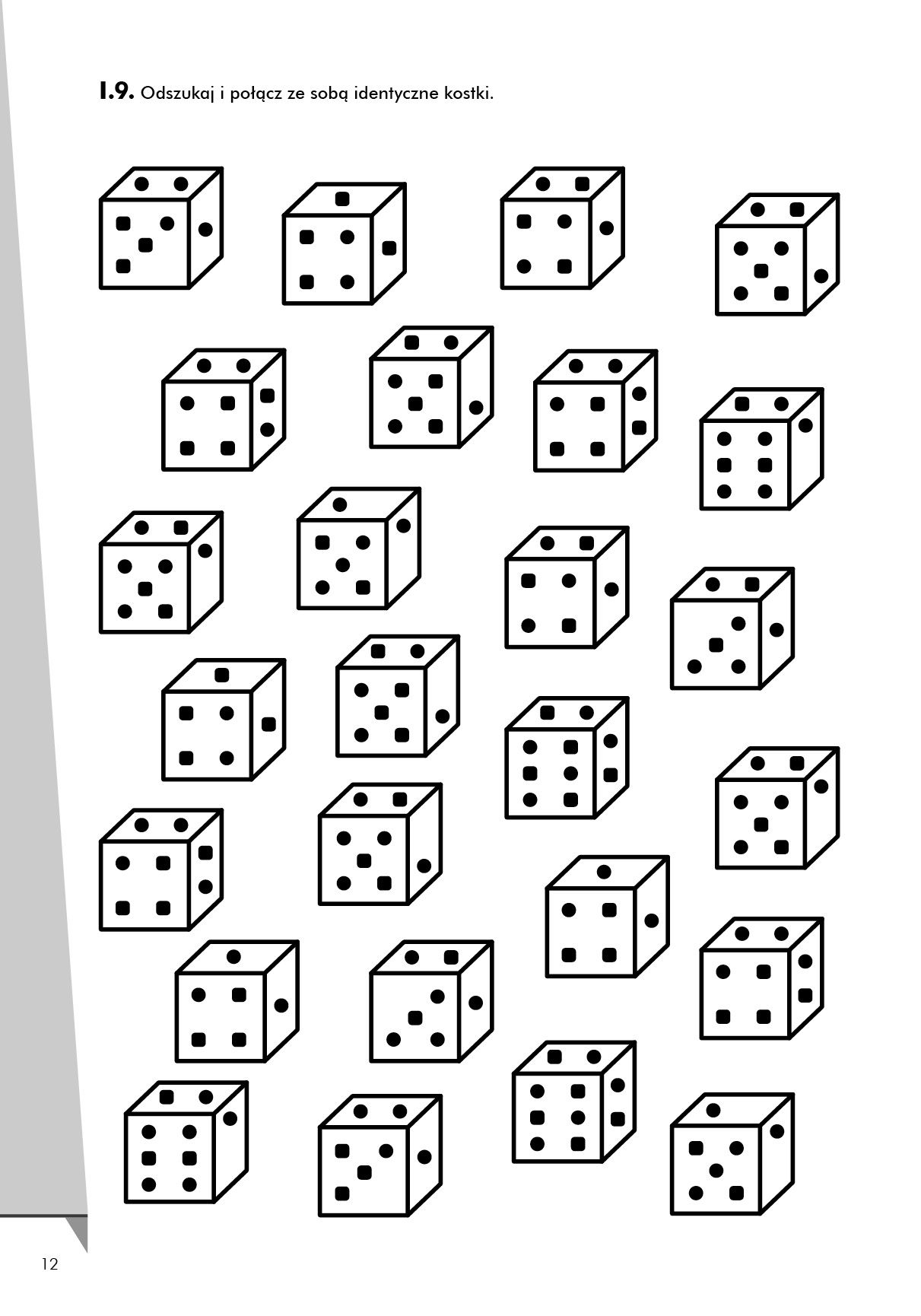 Zaproś rodzica lub rodzeństwo i zagrajcie w grę. Potrzebne wam będą dwie kostki.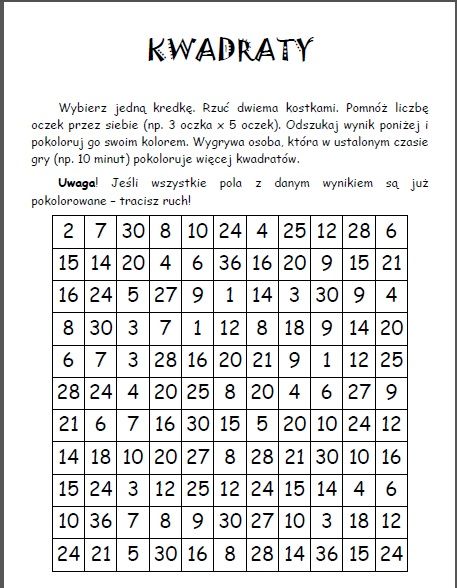 Rozwiąż zadania.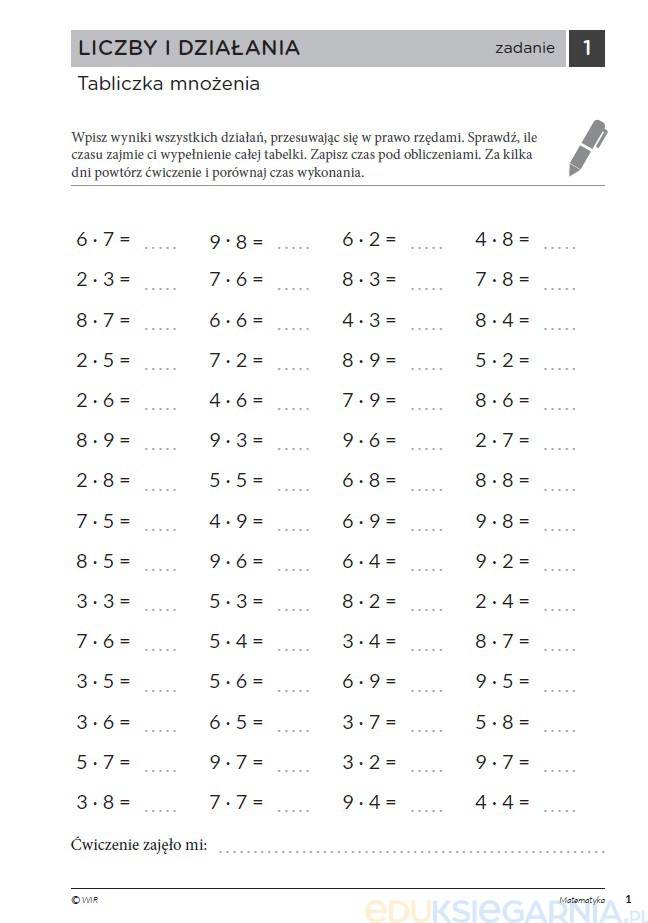 